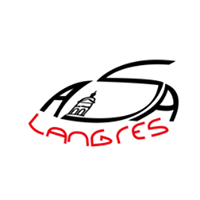 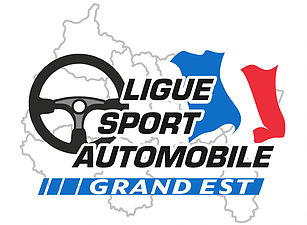 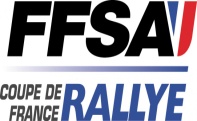 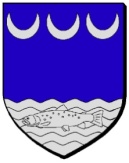 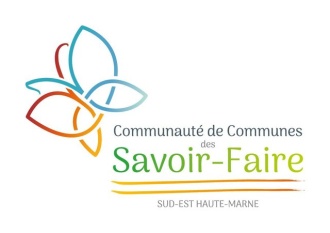 1er RALLYE REGIONAL MODERNE – VHC – VHRS  SUD HAUTE MARNE HAUTE - AMANCE4 – 5 décembre  2021CERTIFICAT de PRÊT de VEHICULEJe soussigné 	Monsieur ___________________________________________________________________                          Adresse ____________________________________________________________________                                         ____________________________________________________________________Certifie prêter mon Véhicule :		     Marque :____________________________________________________			     Modèle : ____________________________________________________		     N° de Passeport Technique : ___________________________________		à Monsieur __________________________________________________________________pour Participer au 1er  RALLYE REGIONAL SUD HAUTE – MARNE  HAUTE – MARNE     4 – 5 décembre 2021Fait à ____________________________________________________________________  le  _______ /_______ / 2021	 		Signature